Christmas Party & Awards Evening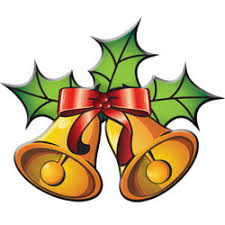 Saturday 7th December - 7:00 for 7:30pmat: Carharrack Sports & Social Club, 2 Chapel Terrace, Carharrack, TR16 5RRAwards for 2019 Dressage and Jumping Leagues, Seniors and Juniors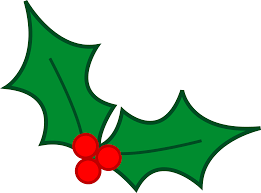 Trainers’ AwardsLive Band - One Way StreetLicenced BarPasties and CakesBuy tickets through Showing SceneMembers £10:00, non-members £12:00Under 12s: Members £6:00, non-members £5:00 (smaller cocktail pasties)